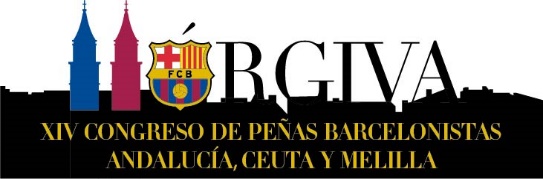                                                                                                                                                     FORMULARIO	             RESERVAS HABITACIONES 2 DIAS  CON CENA DE GALANombre de la peña que hace la reserva__________________________________Nº Credencial_____Ciudad__________Población__________________CP_____                                                   HOTEL MANOLETE LANJARONSolo poner persona principal y señalar con una X la Habitación o Habitaciones que reserva si es mas de una poner Nº Se entiende niño a menores de 12 años poner cantidad de personas en Cena de GalaNombre PeñistaDNIHabita DobleHabitaTripleHabita IndividCena de Gala AdultoCena deGala Niño Precio total